Name_______________________________________ Date________________ Period____________Macbeth- Children’s Book/Comic Book ProjectSummative Assessment- 100 pointsDue Wednesday, February 19, 2014Your task is to turn one complete ACT or scene from Macbeth into a children’s book or a comic book. If you choose children’s book, you must complete one ACT. If you choose comic book, you may choose one detailed scene.Requirements: Must have images or illustrations (A children’s book may have fewer pictures, but more narrative) Must use at least 5 real quotes (can shorten to one sentence or one line) from the ACT/SceneMust include major (most important) characters and plot events. (You may tell these events through dialogue or by using a narrator.)Must use characters’ original namesYou may change the setting (time or place) as long as the main ideas remain the sameRubric: Accurate and detailed plot is shown through the narrativeArtistic expression, both through words and imagesProfessional displayCreativity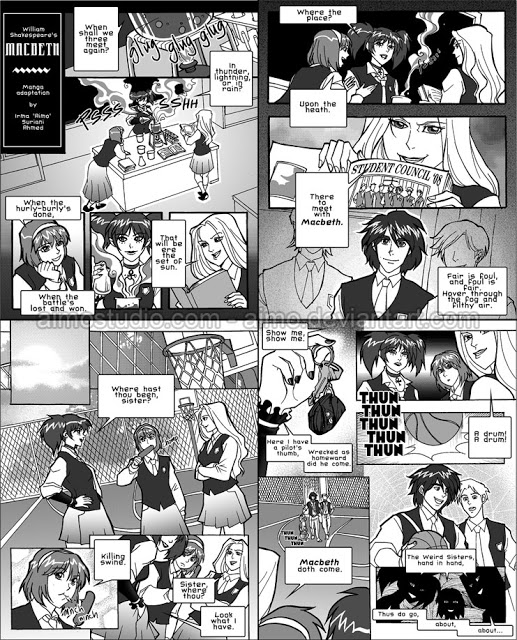 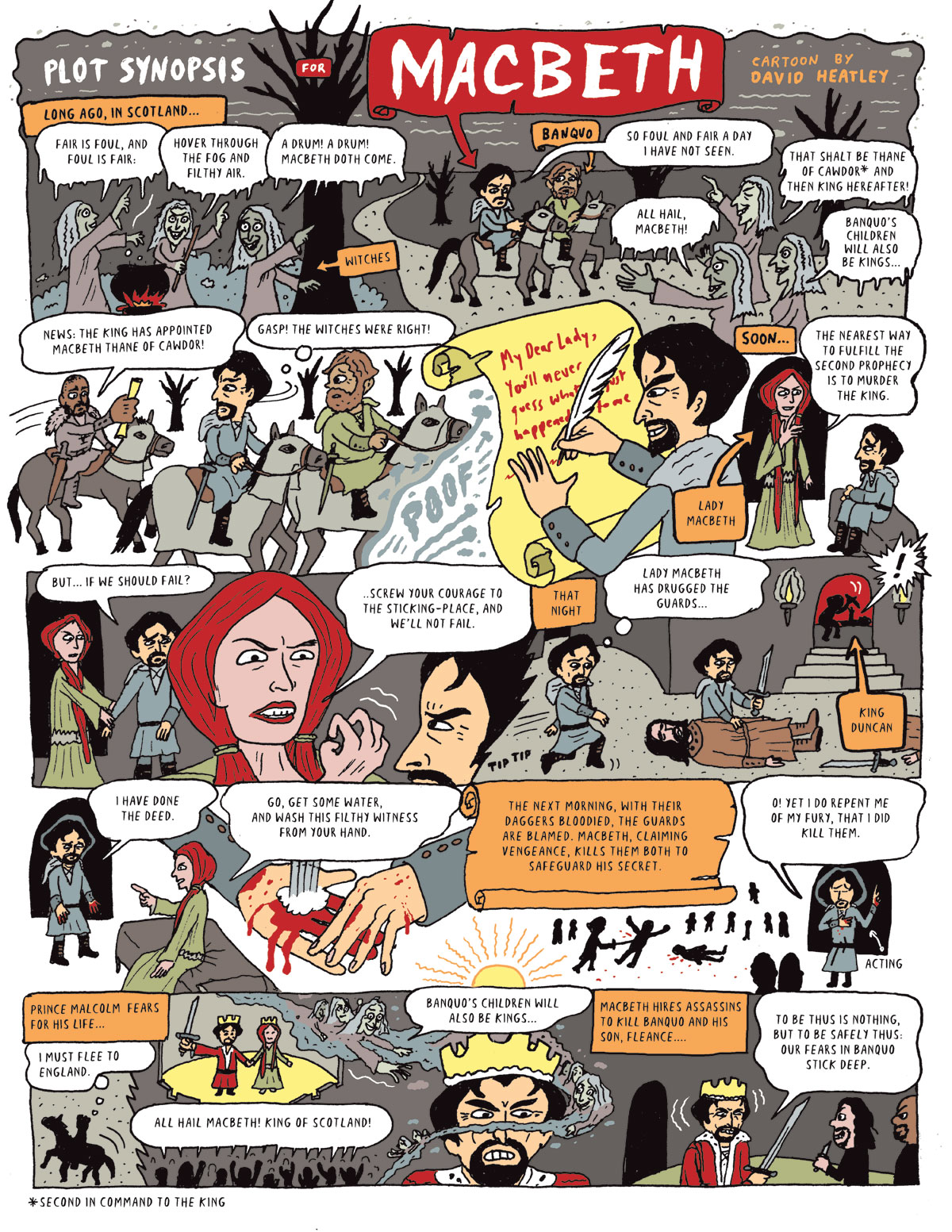 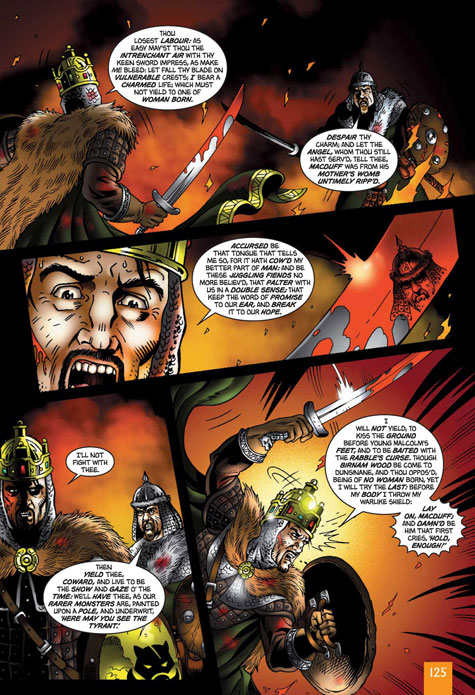 